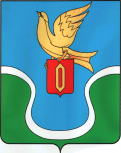 Городская Дума муниципального образования «Городское поселение «Город Ермолино»Боровского района Калужской областиРЕШЕНИЕ" 09 " сентября 2022 года		                        					 № 42О внесении изменений в Положения о системе оплаты труда работников хозяйственной службы (службы обслуживания помещений, здания МУК ДК «Полёт») администрации муниципального образования «Городское поселение «Город Ермолино», утвержденное Решением Городской Думы муниципального образования «Городское поселение «Город Ермолино» от 21.11.2018 № 88В соответствии с Трудовым кодексом Российской Федерации, Федеральным законом от 06.10.2003 № 131-ФЗ «Об общих принципах организации местного самоуправления в Российской Федерации», Бюджетным кодексом Российской Федерации, Законом Калужской области от 29.06.2012 № 309-ОЗ «Об установлении системы оплаты труда работников органов государственной власти Калужской области, иных государственных органов Калужской области, замещающих должности, не являющиеся должностями государственной гражданской службы Калужской области, и работников, осуществляющих профессиональную деятельность по должностям служащих и по профессиям рабочих», руководствуясь Уставом муниципального образования «Городское поселение «Город Ермолино», Решением Городской Думы муниципального образования «Городское поселение «Город Ермолино» от 21.12.2021 № 100 «О бюджете муниципального образования «Городское поселение «Город Ермолино» на 2022 год и на плановый период 2023 и 2024 годов»Городская Дума муниципального образования «Городское поселение «Город Ермолино»РЕШИЛА:1. Внести в Положение о системе оплаты труда работников хозяйственной службы (службы обслуживания помещений, здания МУК ДК «Полёт») администрации муниципального образования «Городское поселение «Город Ермолино», утвержденное Решением Городской Думы муниципального образования «Городское поселение «Город Ермолино» от 21.11.2018 № 88 (далее – Положение) изменения, изложив приложение к Положению в новой редакции согласно приложению к настоящему Решению.2. Настоящее Решение вступает в силу с 1 октября 2022 года и подлежит опубликованию в газете «Уголок России», размещению на официальном сайте администрации муниципального образования «Городское поселение «Город Ермолино» в сети Интернет admermolino.ru.Глава муниципального образования«Городское поселение «Город Ермолино» 			                   Е.А. СамокрутоваПриложение  1к Решению Городской Думы муниципального образования «Городское поселение «Город Ермолино»от  09.09.2022 № 42 Приложение 1Положения о системе оплаты труда работников хозяйственной службы (службы обслуживания помещений, здания МУК ДК «Полёт») администрации муниципального образования «Городское поселение «Город Ермолино»Размерыокладов работников хозяйственной службы(служба обслуживания помещений, здания МУК ДК «Полёт»)администрации муниципального образования «Городское поселение «Город Ермолино»N п/пРазмеры окладов, руб.1Уборщик помещений62062Сторож - вахтер62063Рабочий по обслуживанию здания62064Электромонтёр6206